Retirement of Konnilyn Feig, senior European historian, was not announced until 20 October 2015, after the date for prioritizations by PaRC.Currently the department has four full time historians, down from five in 2006.  One of these faculty (Davison) is 60% reassigned and is likely to remain in that position going forward.  As such, with the retirement of Feig, the count for history will be 2.4 FTEF.  In 2014-15, the total courses offered in the discipline equaled 7.7 FTEF.  This was down from 8.5 in 2013-14 and 7.9 in 2012-13.  Of those, 1.8 were overload classes (which includes summer courses taught by full time faculty).  Of the overloads and summer courses, Feig taught 5-8 courses.  As such, her loss to the department is more significant, since 5-6 of those courses were during the academic year.  All told, out of 78 sections offered in 2014-2015, Feig taught 15, or 19% of all history courses offered.  She also offered all 3 history honors classes.The other full time European Historian (Davison) taught 8 sections of Western Civilization.  The remaining courses (7 sections) were taught by part time faculty.  In total, Feig taught half of the Western Civilization courses taught.  This has been more or less consistent since Davison began receiving reassigned time in 2004.  Until last year, enrollment in history had been consistently strong; however, with the elimination of 9 sections in 2014-15 ((a reduction of 11% of sections overall), overall enrollment dropped 11.2%; however, productivity dropped only 1.9%, indicating that the courses were seeing greater enrollments overall.Equity data for 2014-15 indicates that success rates for all groups were up 2%; the group targeted by the history department program review (Latino/a), saw an increase in success rates by 4% in face to face classes and 7% in online coursesThis department serves a similar percentage of disproportionately impacted groups as the rest of college.  Above is data reflecting course success rates in traditionally underserved groups, namely, African American, Latino/a, and Filipino. A significant gap still exists for African American students and Latino/a. he History Department looking at expanding course offerings with courses such as Africa the Social Justice Studies ADT and the Global Studies ADTgA) Division Support : YesA survey was sent out in October 2015 and the department received unanimous support from the division.  B) Dean Support 	YesDean’s Comments:Enrollment: History’s enrollment declined in 14/15, however I would like to point out that the enrollment for this department for previous years hovered around the 3200 range.  (10/11: 3290, 11/12: 3385, 12/13: 3236, 13/14: 3261). Thus I do not see 14/15’s enrollment numbers as representative of a declining trend. Faculty: Currently the department has 2 US historians and 2 Western Civilizations historians.  While those are undoubtedly important perspectives of history, moving forward, the department needs to develop courses that also reflects our student population and identity. This includes developing more courses in ethnic history such as African American History or History of Latinos in the US. Excluding honors courses, there are 12 total courses in Western Civilizations and US history but only 4 that cover Asia, Latin America, Middle East and Russia. History is a discipline that provides students with a frame of reference for events that occur today and in the future.  While much emphasis has been placed on STEM education, history as a discipline helps students to integrate their personal knowledge of the world with larger global issues thereby fostering civic responsibility and decision making skills for our complicated world. 
Vice President recommendation to PaRC.Support _______  Do Not Support ____X_________Vice President’s CommentsDepartment faculty members (the requestors) are invited to attend and advocate for their request at PaRC. PaRC recommendations to the College President. Support _______     Do Not Support _____________College PresidentAccept ___________          Reject _____________recommendation President’s Rationale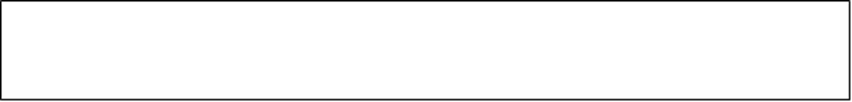  (college distribution) (6%) (25%) (6%) (22%) (1%) (2%) (32%) (7%)GAP-19%-20%-14%GAP-9%-11%-8%GAP-5%3%2%